Programma Dag 1: 09:00 - 09:30 		Ontvangst, koffie en thee 09:30			Aanvang 09:30 - 11:00 	Indicaties en klachtenpatronen, achterliggende oorzaken en processen 11:00 - 11:15 		Pauze (koffie en thee) 11:15 - 12:30 		Orthomoleculaire ondersteuning en werkingsmechanismen 12.30 - 13:30		Lunchpauze (uitgebreid lunchbuffet is bij de prijs inbegrepen)13:30 - 15:15 		Werken met casuïstiek 15:15 - 17:00 		Effectief toepassen in de eigen praktijk 17:00 			Afsluiting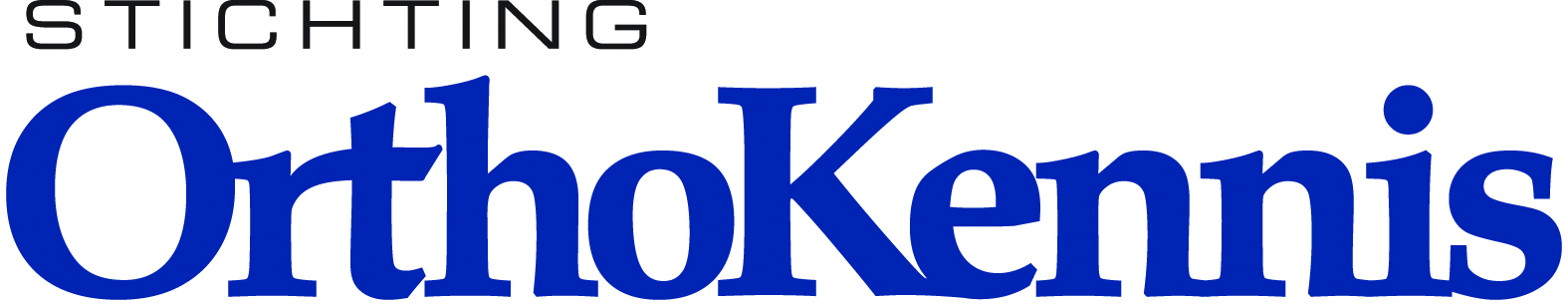 